Лист согласованияЛист согласованияЛист согласованияЛист согласованияЛист согласованияЛист согласованияЛист согласованияЛист согласованияЛист согласованияДокументДокументДокументДокументПротокол 09/6915 от 29.12.2023Протокол 09/6915 от 29.12.2023Протокол 09/6915 от 29.12.2023Протокол 09/6915 от 29.12.2023Протокол 09/6915 от 29.12.2023ЗаголовокЗаголовокЗаголовокЗаголовокОб утверждении согласуемых документов ГП Доступная средаОб утверждении согласуемых документов ГП Доступная средаОб утверждении согласуемых документов ГП Доступная средаОб утверждении согласуемых документов ГП Доступная средаОб утверждении согласуемых документов ГП Доступная средаПодписьПодписьПодписьПодписьСладкова Е.А., Министр социального развития Оренбургской области, Министерство социального развития Оренбургской областиСладкова Е.А., Министр социального развития Оренбургской области, Министерство социального развития Оренбургской областиСладкова Е.А., Министр социального развития Оренбургской области, Министерство социального развития Оренбургской областиСладкова Е.А., Министр социального развития Оренбургской области, Министерство социального развития Оренбургской областиСладкова Е.А., Министр социального развития Оренбургской области, Министерство социального развития Оренбургской областиИсполнительИсполнительИсполнительИсполнительМурзина Л.Р., Начальник отделаМурзина Л.Р., Начальник отделаМурзина Л.Р., Начальник отделаМурзина Л.Р., Начальник отделаМурзина Л.Р., Начальник отделаКомментарийКомментарийКомментарийКомментарийСогласующийСогласующийВизаНаименование организацииНаименование организацииДолжностьДата, времяДанные об ЭПДанные об ЭПИсхакова Н.Б.Исхакова Н.Б.СогласованоМинистерство труда и занятости населения Оренбургской областиМинистерство труда и занятости населения Оренбургской областиМинистр труда и занятости населения Оренбургской области28.12.2023 11:04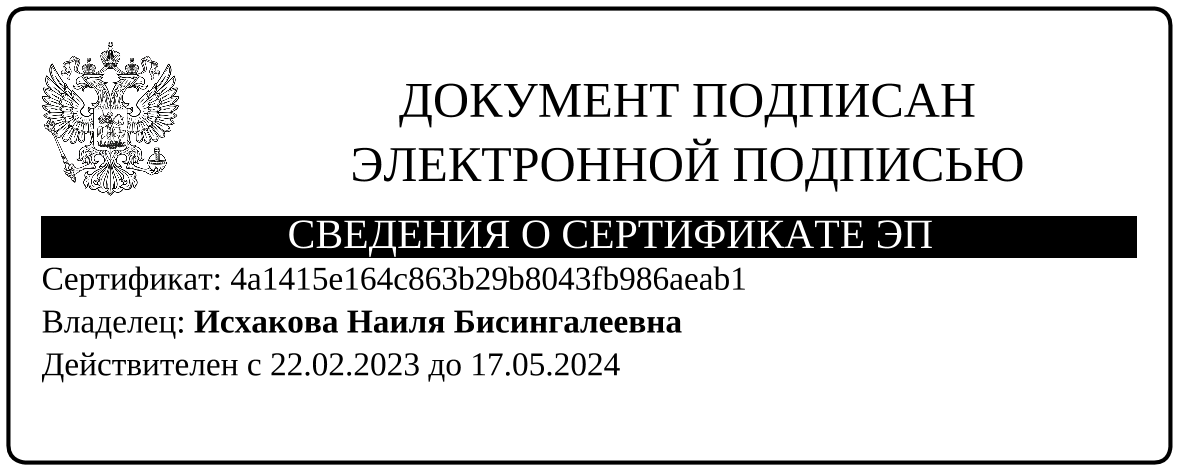 Китова М.Н.Китова М.Н.СогласованоМинистерство строительства‚ жилищно-коммунального‚ дорожного хозяйства и транспорта Оренбургской областиМинистерство строительства‚ жилищно-коммунального‚ дорожного хозяйства и транспорта Оренбургской областиЗаместитель министра строительства‚ ЖКДХ и транспорта Оренбургской области28.12.2023 12:23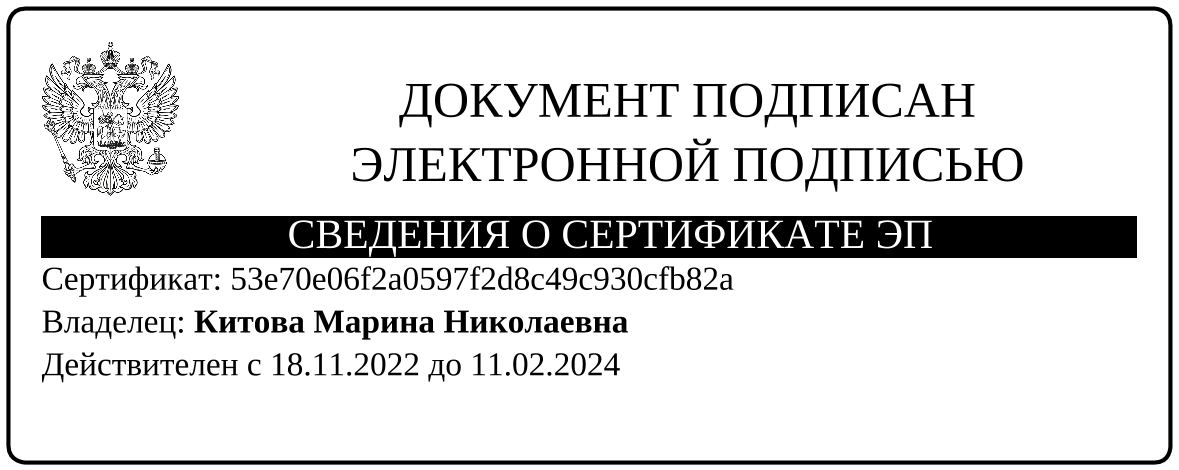 Шатилов А.П.Шатилов А.П.СогласованоМинистерство здравоохранения Оренбургской областиМинистерство здравоохранения Оренбургской областиЗаместитель министра здравоохранения Оренбургской области28.12.2023 13:56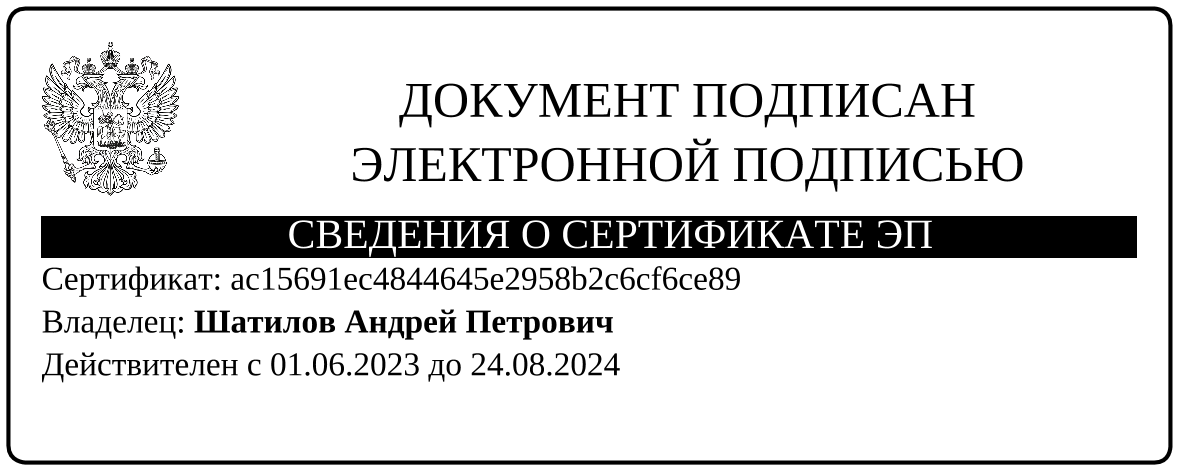 Панькин О.И.Панькин О.И.СогласованоМинистерство физической культуры и спорта Оренбургской областиМинистерство физической культуры и спорта Оренбургской областиМинистр физической культуры и спорта Оренбургской области28.12.2023 14:38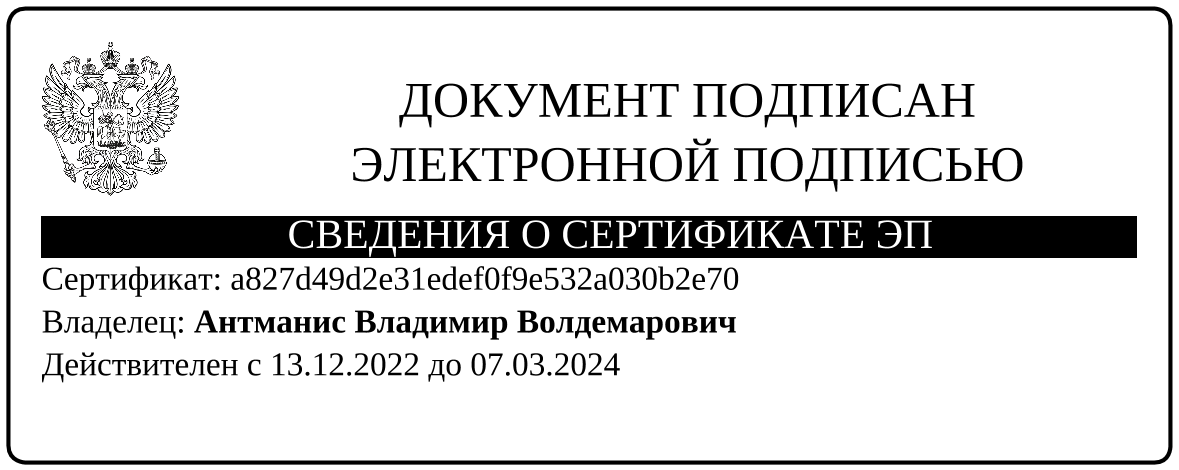 Зимаков В.Ю.Зимаков В.Ю.СогласованоМинистерство культуры Оренбургской областиМинистерство культуры Оренбургской областиНачальник управления28.12.2023 15:37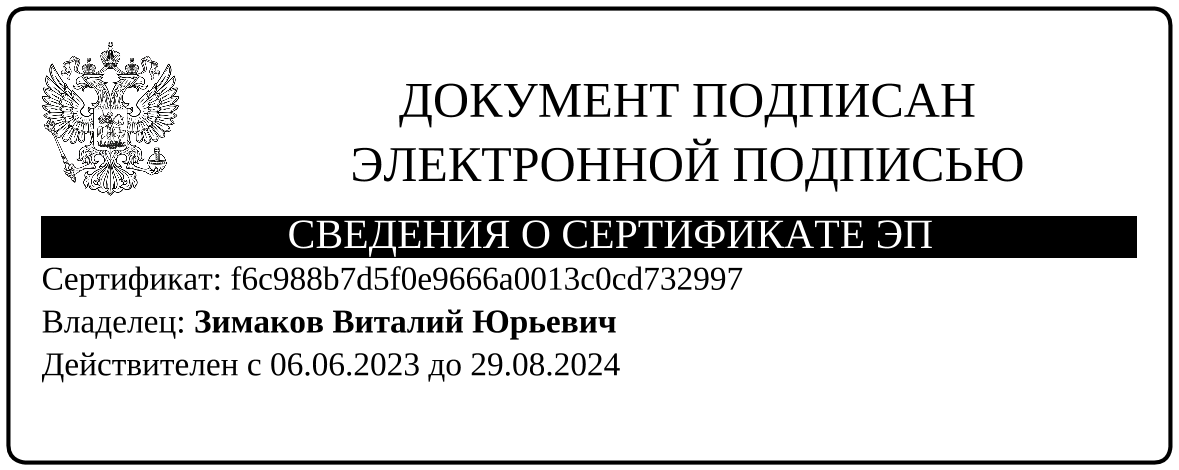 Храмова Е.В.Храмова Е.В.СогласованоМинистерство социального развития Оренбургской областиМинистерство социального развития Оренбургской областиПервый заместитель министра социального развития Оренбургской области28.12.2023 15:43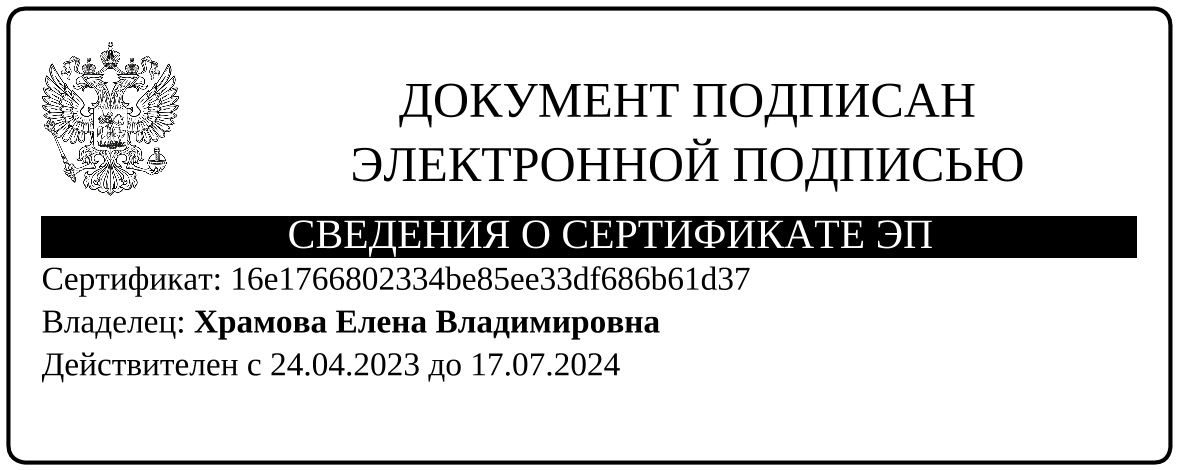 Есина А.К.Есина А.К.СогласованоМинистерство социального развития Оренбургской областиМинистерство социального развития Оренбургской областиЗаместитель министра социального развития Оренбургской области28.12.2023 15:56Пахомов А.А.Пахомов А.А.СогласованоМинистерство образования Оренбургской областиМинистерство образования Оренбургской областиМинистр образования Оренбургской области28.12.2023 16:08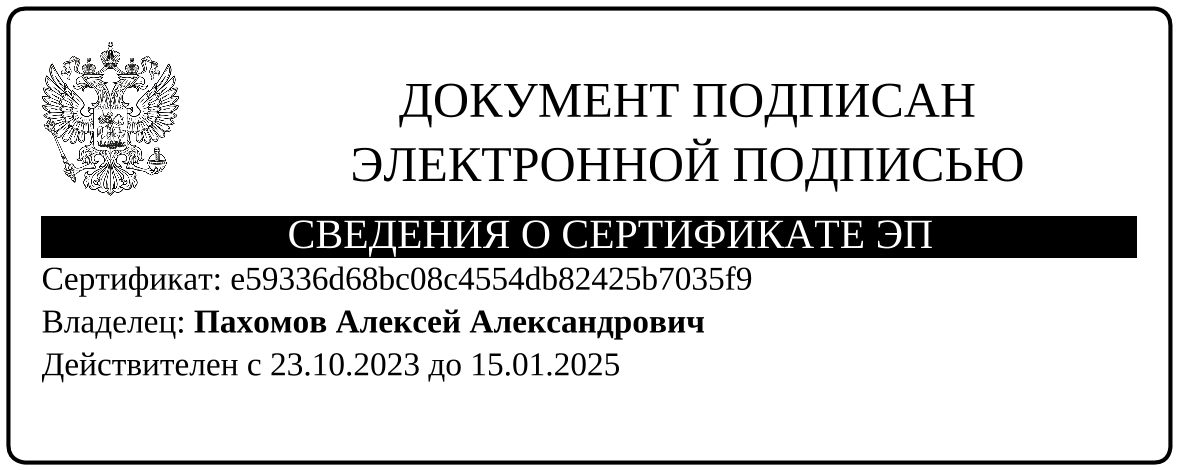 